Der Zweite Weltkrieg1. Fragen zum TextWann kam Hitler an der Macht?Warum waren so viele Deutsche so begeistert für Adolf Hitler?Wer wurde verfolgt?Wie viele wurden getötet und vergast?Was passierte, wenn man Widerstand machte?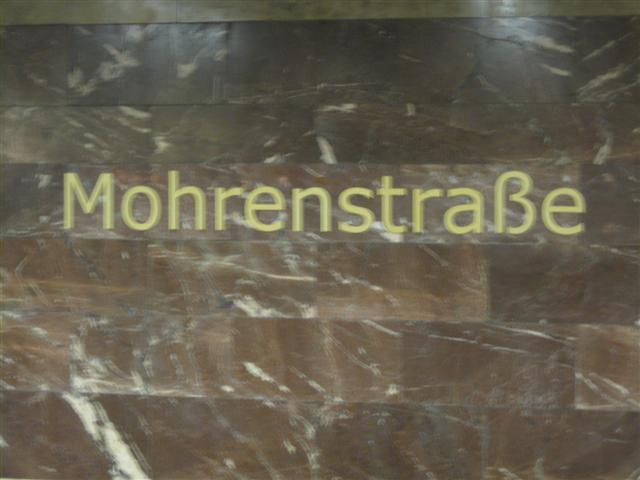 Marmorrester fra Hitlers kontor – i dag brugt i U-Bahn. (Foto: Helle Lodahl Madsen)